吴洁学号：BX1606014专业：材料加工工程导师：王经文 教授          薛松柏 教授留学单位：美国田纳西大学留学时间：2018年1月-2018年7月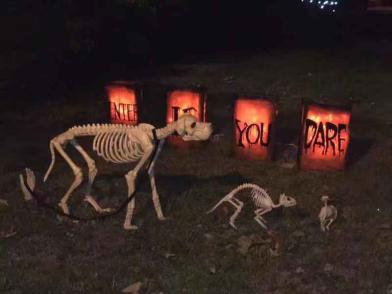 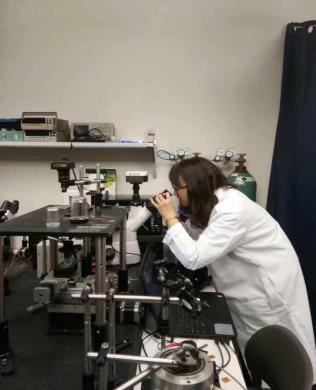 